Certificate of Completion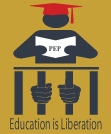 This certificate acknowledges that [type student’s name] successfully completed PEP’s “[type course]” course during the Fall 2023 semester at the [type facility name].Program Director
PEP Fall Semester 2023